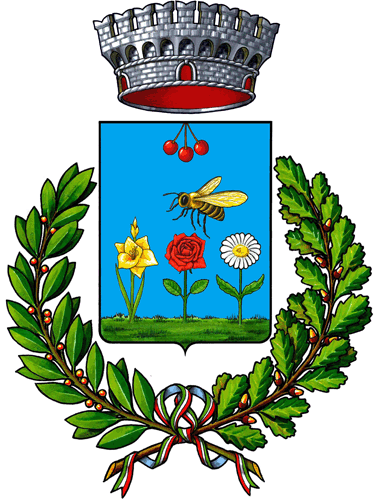 COMUNE DI PULSANOUFFICIO TRIBUTIVia degli Orti 1, 74026 Pulsano TATel. 099.5312 205/204/213Pec: protocollo@mailcert.comune.pulsano.ta.itRATEIZZAZIONE DEL PAGAMENTO DI AVVISI DI ACCERTAMENTO TARI-IMU-TASIIL/LA SOTTOSCRITTO/A 			NATO/A A 		 IL 	/	/	 RESIDENTE IN 				VIA		 COD. FISCALE		TEL.				 E-MAIL			 PEC 					in qualità di (da compilarsi solo nel caso in cui il Dichiarante sia diverso dal Contribuente):erede di 	C.F. 	delegato di 	 C.F. 	Legale Rappresentante della Società 	C.F. 	P.IVA 			 con sede in 	 via 		telefono 	 PEC 			e-mail 	IN RIFERIMENTO A:CHIEDE LA RATEIZZAZIONE PER I SEGUENTI MOTIVI 
___________________________________________________________________________________________________________________________________________________________________________________________________________________________________________________________________________________________________________________________________________________________________________________________________________________________________________________________________________________________________________________________________________________________________________________________________________________CONSAPEVOLE Consapevole che l’importo minimo di ogni rata non può essere inferiore a € 100,00 come previsto da Del. 93 del 27/11/2017, “Modifiche al Regolamento delle Entrate approvato con Del. 75 del 10/12/2010 e modificato con Del. 37 del 29/04/2017”;Che il riconoscimento del beneficio è altresì subordinato alla inesistenza di morosità per precedenti rateizzazioni o da annualità notificate ed inviate;Che il mancato pagamento di due rate consecutive, alle scadenze stabilite nel piano di rateazione, comporta la decadenza dal beneficio della rateazione e le somme dovute sono immediatamente riscuotibili tramite ruolo o ingiunzione, maggiorato di spese di riscossione.IN ALLEGATODocumento d’identitàDelega nel caso in cui il Dichiarante sia diverso dal ContribuentePulsano, lì	                  IL DICHIARANTETRIBUTOACCERTAMENTO N.ANNO DI RIFERIMENTODATA NOTIFICA